Horario de atención 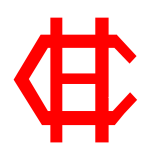 Docentes 2019**CADA PROFESOR JEFE ATIENDE EN LA SALA DE SU JEFATURA (BILBAO)**Ahumada KarolMartes 15:15 a 16:00BilbaoArancibia PamelaViernes 08:00 a 09:15BilbaoCabrera MónicaMartes 14:20 a 15:05BilbaoCarrasco JanetJueves 15:15 a 16:00BilbaoCarreño Emita Jueves 11:15 a 12:00BilbaoDurán Istan Martes 16:00 a 16:45BilbaoEstay Karen Martes 10:00 a 10:45BilbaoEyzaguirre Andrea Lunes 15:15 a 16:00BilbaoGallardo JassneLunes 15:15 a 16:00BilbaoHernández ClaudioJueves 14:30 a 15:15BilbaoHidalgo JacquelineJueves 15:15 a 16:00BilbaoJara Sebastián Martes 16:00 a 16:45BilbaoJorquera CésarMartes 15:15 a 16:00BilbaoLópez ClaudiaMiércoles 08:45 a 09:30BilbaoLópez KatherineLunes 09:30 a 10:00BilbaoMancilla IsmaelMartes 16:00 a 16:45BilbaoMatallana Paola Lunes 16:00 a 16:45BilbaoMeyer JohnMiércoles 08:00 a 08:45BilbaoNavarro SebastiánMiércoles 10:00 a 10:45BilbaoRubio FelipeLunes 16:00 A 16:45BilbaoSantana JimenaJueves 15:45 a 16:00BilbaoUlzurrún MarcoJueves 07:45 a 08:30BilbaoVásquez LuzMiércoles 15:15 a 16:00BilbaoVázquez MairaMartes 16:00 a 16:45BilbaoZúñiga VerónicaMartes 09:35 a 10:20Bilbao